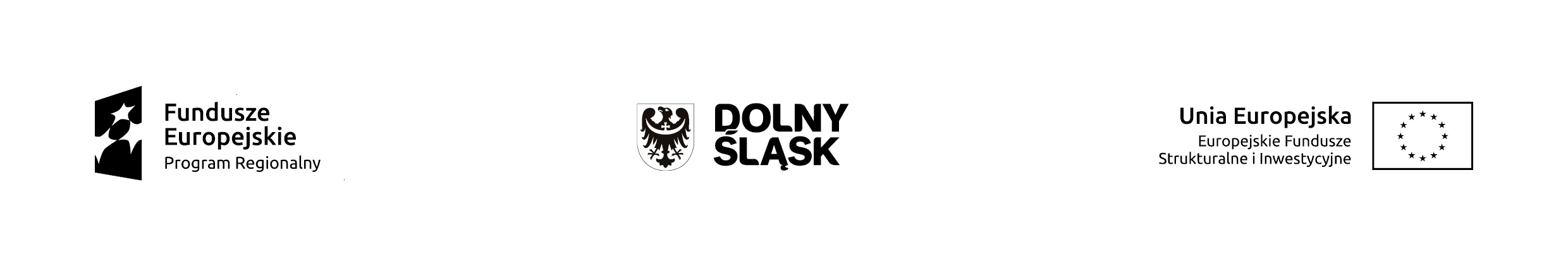 KOMUNIKATZarządu Województwa Dolnośląskiego pełniącego rolęInstytucji Zarządzającej Regionalnym Programem Operacyjnym Województwa Dolnośląskiego 2014-2020 w sprawie naboru wniosków o dofinansowanie realizacji projektów ze środków Europejskiego Funduszu Rozwoju Regionalnegow  ramach Regionalnego Programu Operacyjnego Województwa Dolnośląskiego 2014-2020Oś priorytetowa 4 Środowisko i zasobyDziałanie 4.3 Dziedzictwo kulturowePoddziałanie 4.3.1 Dziedzictwo kulturowe – 
konkurs horyzontalny Nr naboru RPDS.04.03.01-IZ.00-02-031/15W Regulaminie naboru nr RPDS.04.03.01-IZ.00-02-031/15, przyjętego uchwałą nr 1462/V/15 Zarządu Województwa Dolnośląskiego z dnia 23 listopada 2015 r. w sprawie przyjęcia Regulaminu konkursu nr RPDS.04.03.01-IZ.00-02-031/15 dla Poddziałania 4.3.1 Dziedzictwo kulturowe – konkurs horyzontalny 
w Działaniu 4.3 Dziedzictwo kulturowe w Osi Priorytetowej 4 Środowisko i zasoby Regionalnego Programu Operacyjnego Województwa Dolnośląskiego 2014-2020 (z późn. zm.), w punkcie 15. Termin, miejsce i forma składania wniosków o dofinansowanie projektu zawarto zapis o treści:„W przypadku ewentualnych problemów z Generatorem, IZ RPO WD zastrzega sobie możliwość wydłużenia terminu składania wniosków lub złożenia ich w innej formie niż elektroniczna. Decyzja 
w powyższej kwestii zostanie przedstawiona w formie komunikatu we wszystkich miejscach, gdzie opublikowano ogłoszenie”.Na podstawie powyższego zapisu, Zarząd Województwa Dolnośląskiego, pełniący rolę Instytucji Zarządzającej Regionalnym Programem Operacyjnym Województwa Dolnośląskiego 2014-2020 postanawia zmienić termin składania wniosków o dofinansowanie projektów (wskazany w pkt. 15 Regulaminu oraz pkt. 10 ogłoszenia) z dnia 5 lutego 2016 r. na dzień  19 lutego 2016 r.